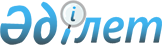 Об определении видов и порядка поощрений, а также размера денежного вознаграждения граждан, участвующих в обеспечении общественного порядка в Байганинском районеПостановление акимата Байганинского района Актюбинской области от 19 февраля 2018 года № 37. Зарегистрировано Управлением юстиции Байганинского района Актюбинской области 6 марта 2018 года № 3-4-154
      В соответствии со статьей 31 Закона Республики Қазахстан от 23 января 2001 года "О местном государственном управлении и самоуправлении в Республике Казахстан", подпунктом 3) пункта 2 статьи 3 Закона Республики Казахстан от 9 июля 2004 года "Об участии граждан в обеспечении общественного порядка", акимат Байганинского района ПОСТАНОВЛЯЕТ:
      1. Определить виды и порядок поощрений, а также размер денежного вознаграждения граждан, участвующих в обеспечении общественного порядка в Байганинском районе согласно приложению к настоящему постановлению.
      2. Государственному учреждению "Аппарат акима Байганинского района" в установленном законодательством порядке обеспечить:
      1) государственную регистрацию настоящего постановления в управлении юстиции Байганинского района;
      2) направление настоящего постановления на официальное опубликование в периодических печатных изданиях и Эталонном контрольном банке нормативных правовых актов Республики Казахстан.
      3. Контроль за исполнением настоящего постановления возложить на заместителя акима Байганинского района Ж. Жанабай.
      4. Настоящее постановление вводится в действие по истечении десяти календарных дней после дня его первого официального опубликования. Виды и порядок поощрений, а также размер денежного вознаграждения граждан, участвующих в обеспечении общественного порядка в Байганинском районе
      Сноска. Приложение – в редакции постановления акимата Байганинского района Актюбинской области от 18.09.2020 № 186 (вводится в действие по истечении десяти календарных дней после дня его первого официального опубликования). 1. Виды поощрения
      1. Видами поощрения граждан, участвующих в обеспечении общественного порядка являются:
      1) объявление благодарности;
      2) награждение грамотой;
      3) выдача денежной премии. 2. Порядок поощрения
      2. Вопросы поощрения граждан, участвующих в обеспечении общественного порядка, рассматриваются комиссией по поощрению граждан, участвующих в охране общественного порядка, способствовавших предупреждению и пресечению преступлений (далее - Комиссия), создаваемой акиматом Байганинского района.
      3. Предложения по поощрению граждан, принимающих активное участие в охране общественного порядка, обеспечении общественной безопасности, предупреждении и пресечении преступлений, на рассмотрение комиссии вносит начальник отдела полиции Байганинского района.
      4. Основанием для поощрения является решение, принимаемое комиссией, для выплаты поощрения - приказ начальника Департамента полиции Актюбинской области Министерства внутренних дел Республики Казахстан согласно решению, принятому Комиссией.
      5. Вид поощрения, в том числе размер денежного вознаграждения, устанавливается Комиссией с учетом внесенного поощряемым вклада в обеспечение общественного порядка. 3. Размер денежного вознаграждения
      6. Размер денежного вознаграждения устанавливается Комиссией и не превышает десятикратного месячного расчетного показателя.
      7. Выплата денежного вознаграждения производится отделом полиции Байганинского района, за счет средств областного бюджета.
      8. Средства на выплату поощрений предусматриваются в составе расходов Департамента полиции Актюбинской области Министерства внутренних дел Республики Казахстан отдельной программой.
					© 2012. РГП на ПХВ «Институт законодательства и правовой информации Республики Казахстан» Министерства юстиции Республики Казахстан
				
      Аким района

А. Шериязданов
Приложение к постановлению акимата Байганинского района от 19 февраля 2018 года № 37